Поздравляем победителей Национальной Премии рынка канцелярских и офисных товаров России Золотая Скрепка 2021. 15 марта 2021 года на торжественной церемонии были объявлены победители и вручены награды Национальной Премии рынка канцелярских и офисных товаров России Золотая Скрепка 2021.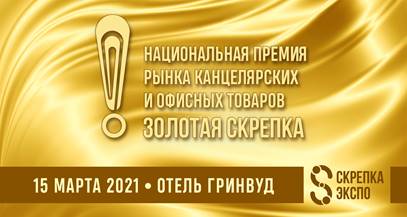 Национальная премия Золотая Скрепка на протяжении двух десятилетий вручается участникам канцелярского рынка за достижения компаний в профессиональной сфере.Премия фокусируется на самом главном– на удовлетворенности клиентов, которая является основным фундаментом успешного бизнеса. Призеры и Лауреаты  определяются на основе экспертной оценки их заслуг и достижений за прошедший год по совокупности мнений владельцев и руководителей крупнейших региональных дилеров по всем Федеральным округам России.Золотая Скрепка – это не только мощнейший стимул развития для компаний отрасли, но и важный ежегодный праздник для участников рынка.В этом году атмосфера долгожданной встречи особенно ощущалась, поскольку Золотая Скрепка стала одним из первых публичных мероприятий после периода коронокризиса.Вечер проходил в отеле Гринвуд, в вип - зоне, стилизованной под сказочный шатер, что добавило магические нотки. Лазерное шоу, 3d инсталляции и зажигательная музыка еще более повышали праздничное настроение.Особенное впечатление на гостей произвела огромная скрепка, возле которой можно было написать записку с желанием. Все участники мероприятия остались довольны ярким и запоминающимся вечером.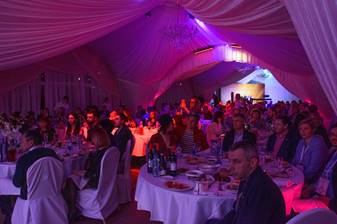 Организатор Премии 2021:Скрепка Экспо – Международная мультитематическая  B2B выставка канцелярских товаров, игр и игрушек, сувениров и подарков, продукции для хобби и творчества, товаров для дома и офиса. 16-18 марта 2021 года в МВЦ Крокус Экспо состоялась 28-я выставка Скрепка Экспо.Экспертный совет и система оценкиЭксперты премии Золотая Скрепка 2021 – владельцы и руководители 30-и крупнейших мелкооптовых и розничных компаний из 8 федеральных округов России:Центральный округСеверо-западныйЮжныйСеверо-КавказскийПриволжскийУральскийСибирскийДальневосточный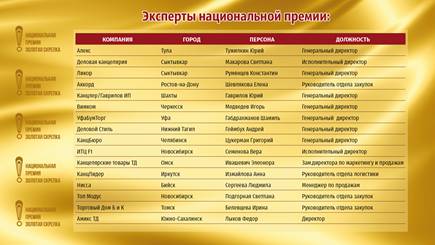 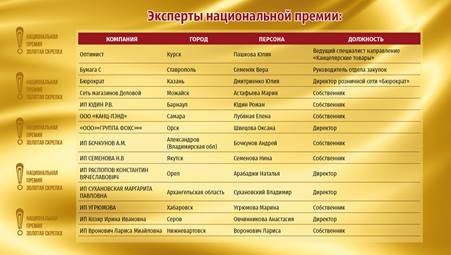 Система оценкиВ каждой номинации и категориях Эксперты выдвигали 3 компании, которые по их мнению достойны звания ЛАУРЕАТА НАЦИОНАЛЬНОЙ ПРЕМИИ РОССИИ ЗОЛОТАЯ СКРЕПКА в определенной номинации, и оценивали каждую компанию по дополнительным критериям, перечисленным в опросном листе оценками от 1 до 5.
Оценка каждой компании является субъективным мнением Эксперта, основанным на опыте сотрудничества с номинантом. Обладатели Премии определены суммированием голосов Экспертов.ВСЕ КОМПАНИИ И ПРОФЕССИИОНАЛЫ, которые были выдвинуты экспертами и попали в шорт-листы номинаций - ЗДЕСЬПобедители премии Золотая Скрепка 2021: 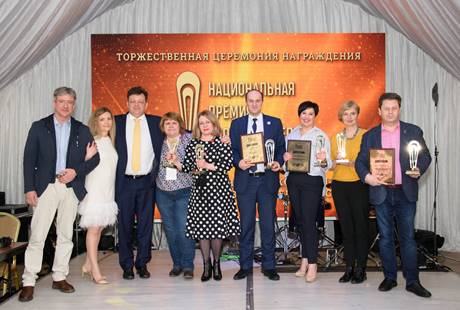 Номинация: Лучший поставщик года   Категория: Бумажно-беловая продукция для школы, офиса и творчестваНоминанты: Компания Рельеф-Центр, г. РязаньКомпания Хатбер, г. МоскваКомпания БиДжи, г. МоскваПобедитель: Компания Хатбер, г. Москва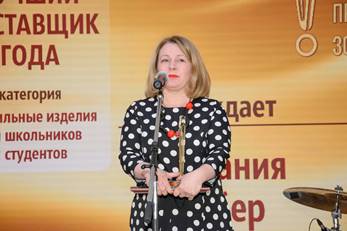 Категория: Школьно-письменные принадлежностиНоминанты: Компания Смистар, г. МоскваКомпания Рельеф-Центр, г. РязаньКомпания Офис Премьер , г. МоскваПобедитель: Компания Офис Премьер, г. Москва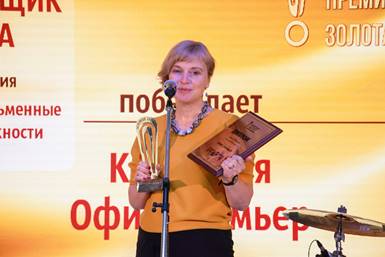 Категория: Товары для творчестваНоминанты: Компания ПК химический завод Луч, г. ЯрославльКомпания АртГамма, г. МоскваКомпания Офис Премьер, г. МоскваПобедитель: Компания ПК химический завод Луч, г. Ярославль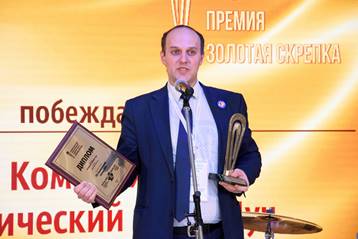 Категория: Офисные и настольные принадлежностиНоминанты: Компания Самсон, г. ВоронежКомпания Рельеф-Центр, г. РязаньКомпания Офис Премьер, г. МоскваПобедитель: Компания Офис Премьер, г. МоскваКатегория: Оргтехника для офисаНоминанты: Компания Самсон, г. ВоронежКомпания СиДиСи РУС, г. МоскваКомпания Рельеф-Центр, г. РязаньПобедитель: Компания СиДиСи РУС, г. МоскваКатегория: Папки и другие изделия из мягкого пластикаНоминанты: Компания Офис Премьер, г. МоскваКомпания Merlion, г. МоскваКомпания Рельеф-Центр, г. РязаньПобедитель: Компания Офис Премьер, г. МоскваКатегория: Текстильные изделия для школьников и студентовНоминанты: Компания Хатбер, г. МоскваКомпания Grizzly (Бэгз Ритейл), г. МоскваКомпания Рельеф-Центр, г. РязаньПобедитель: Компания Хатбер, г. МоскваНоминация: Лучший клиентский сервис годаНоминанты: Компания Офис Премьер, г. МоскваКомпания Самсон, г. ВоронежКомпания Рельеф-Центр, г. РязаньПобедитель: Компания Самсон, г. ВоронежНоминация: Лучшая маркетинговая поддержка годаНоминанты: Компания Самсон, г. ВоронежКомпания Офис Премьер, г. МоскваКомпания Рельеф-Центр, г. РязаньПобедитель: Компания Офис Премьер, г. МоскваНоминация: Профессионал года. Категория: Производители и поставщикиНоминанты: Дулькин Артем, Компания ПЗБМ, коммерческий директор, г. Полотняный заводКостенко Аркадий, Компания Хатбер ,генеральный директор,  г. МоскваЗайцев Игорь, Компания Гамма ТД, директор по продажам, г. МоскваПобедитель: Зайцев Игорь Михайлович, Компания Гамма ТД, директор по продажам, г. Москва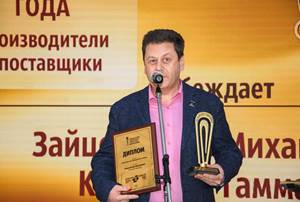 Категория: Розничные магазиныНоминанты: Сафазада Фарид, магазин Студент, г. СтавропольЮдин Роман, ТД Аванти , г. БарнаулАстафьева Мария, Сеть магазинов Деловой, г. МожайскПобедитель: Астафьева Мария Витальевна, Сеть магазинов Деловой, г. Можайск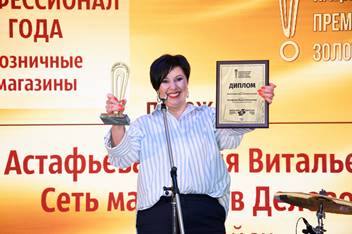 Поздравляем победителей и желаем успеха всем участникам рынка!Выражаем благодарность нашим информационным партнерам:КанцобозСегментАХПPrint-ForumПечатникGiftReviewПланета ДетствоИгры и игрушкиRST-infoКанст.руExponetExpoclubExpomapAllExpoGeneralExpoWorldExpoЗолотая Скрепка - объединяя лучших!Приглашаем всех участников рынка канцелярских товаров, игр и игрушек, сувениров и подарков, продукции для хобби и творчества, товаров для дома и офиса к участию в наших проектах. 
Оставайтесь в курсе наших новостей. Подписывайтесь на нас:СайтTelegram InstagramFacebookYouTube